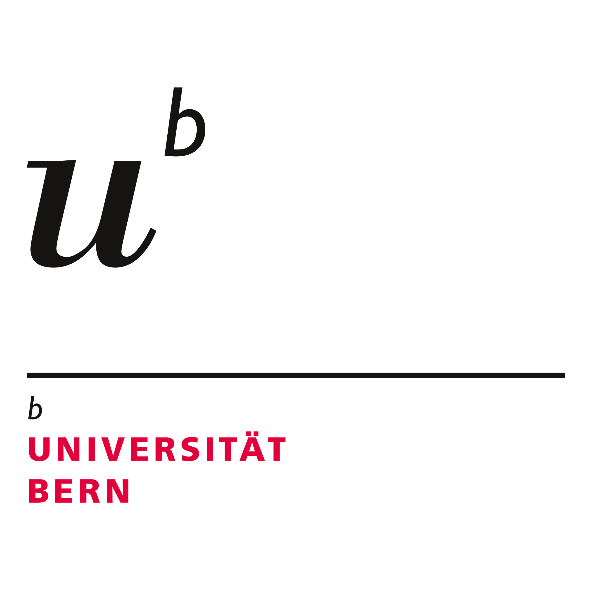 SeminararbeitTitelUntertitelVorname Name
Strasse Hausnummer
Postleitzahl Ort
E-Mail-Adresse
Matrikel-Nr.: 12-345-678Universität Bern
Institut für slavische Sprachen und Literaturen
Seminar: Beispiel-Seminar
Eingereicht bei: Prof. Dr. Muster
Eingereicht am: DD.MM.YYYYEinleitungHauptteilTitel 2Titel 3SchlussfolgerungBibliographieAbbildungsverzeichnisTabellenverzeichnisAnhangAnhang 1Anhang 2Anhang 3SelbstständigkeitserklärungIch erkläre hiermit, dass ich diese Arbeit selbständig verfasst und keine anderen als die angegebenen Quellen benutzt habe. Alle Stellen, die wörtlich oder sinngemäss aus Quellen entnommen wurden, habe ich als solche gekennzeichnet. Ich erkläre ausserdem, dass ich weder die ganze Arbeit noch Teile davon ohne Absprache mit der Betreuerin/dem Betreuer in einer anderen Lehrveranstaltung in mündlicher oder schriftlicher Form zur Erlangung eines Leistungsnachweises eingereicht habe. Mir ist bekannt, dass ich andernfalls ein Plagiat beziehungsweise einen Betrug begangen habe und dies mit der Note 1 bestraft wird. Ich weiss, dass zusätzlich weitere Sanktionen gemäss den „Richtlinien der Universitätsleitung betreffend das Vorgehen bei Plagiaten“ vom 28. August 2007 und gemäss Artikel 36 Absatz 1 Buchstabe r des Gesetzes vom 5. September 1996 über die Universität ergriffen werden können. Dazu gehört im Falle von BA- und MA-Abschlussarbeiten insbesondere der Entzug des aufgrund dieser Arbeiten verliehenen Titels.Ort, Datum										Vorname Nachname									handschriftliche Unterschrift